Załącznik nr 1 do Procedury oceny i wyboru operacji własnych LGD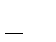 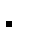 UWAGA!* Operacja jest zgodna z Programem gdy: -spełnia obowiązujące w naborze warunki udzielenia wsparcia, jest zgodna z formą wsparcia wskazaną w ogłoszeniu o naborze jest zgodna z PROW (2014-2020)Przed udzieleniem odpowiedzi na pytanie 4.3., należy wypełnić kartę Weryfikacji zgodności operacji z warunkami przyznania pomocy określonymi w Programie Rozwoju Obszarów Wiejskich na lata 2014-2020, o treści wskazanej w załączniku nr 2 do Wytycznych MRiRW.W sytuacji gdy na którekolwiek z pytań wskazanych w pkt 1-3. udzielono odpowiedzi NIE – dopuszcza się pominięcieweryfikacji zadania z PROW na lata 2014-2020 i oznaczenie odpowiedzi „nie dotyczy” w pytaniu 4 i 4.3.** Operacja jest zgodna z LSR wówczas, gdy jest zgodna z wszystkimi kryteriami oceny wskazanymi na karcie zgodności z LSR, w tym z programem, w ramach którego jest realizowana oraz zakłada realizację wskaźników LSR,
a przez to przyczyni się do osiągnięcia celów LSR.Karta oceny zgodności z LSRKarta oceny zgodności z LSRKarta oceny zgodności z LSRKarta oceny zgodności z LSRKarta oceny zgodności z LSRNr wniosku(nadany przez Biuro LGD):Nr wniosku(nadany przez Biuro LGD):Tytuł zadania:Tytuł zadania:WnioskodawcaWnioskodawcaPrzedsięwzięcie :Przedsięwzięcie :Cel szczegółowy:Cel szczegółowy:Cel ogólny:Cel ogólny:1.Czy wniosek został złożony w miejscu i terminie wskazanym w ogłoszeniu o naborze inie został wycofany?Czy wniosek został złożony w miejscu i terminie wskazanym w ogłoszeniu o naborze inie został wycofany?taknie1.Czy wniosek został złożony w miejscu i terminie wskazanym w ogłoszeniu o naborze inie został wycofany?Czy wniosek został złożony w miejscu i terminie wskazanym w ogłoszeniu o naborze inie został wycofany?nie dotyczynie dotyczy1.Uzasadnienie:Uzasadnienie:2.Czy zakres tematyczny operacji jest zgodny z tematycznym zakresem operacjiwskazanym w ogłoszeniu o naborze?Czy zakres tematyczny operacji jest zgodny z tematycznym zakresem operacjiwskazanym w ogłoszeniu o naborze?taknie2.Czy zakres tematyczny operacji jest zgodny z tematycznym zakresem operacjiwskazanym w ogłoszeniu o naborze?Czy zakres tematyczny operacji jest zgodny z tematycznym zakresem operacjiwskazanym w ogłoszeniu o naborze?nie dotyczynie dotyczy2.Uzasadnienie:Uzasadnienie:3.Czy operacja zakłada realizację: jednego celu ogólnego i jednego celu szczegółowego, przez osiąganie zaplanowanych w LSR wskaźników,w tym:Czy operacja zakłada realizację: jednego celu ogólnego i jednego celu szczegółowego, przez osiąganie zaplanowanych w LSR wskaźników,w tym:taknie3.1.Czy operacja zakłada realizację przedsięwzięć LSR poprzez osiąganie zaplanowanych w LSR wskaźników produktu?(Poniżej wpisać odpowiedni wskaźnik produktu)Czy operacja zakłada realizację przedsięwzięć LSR poprzez osiąganie zaplanowanych w LSR wskaźników produktu?(Poniżej wpisać odpowiedni wskaźnik produktu)Czy operacja zakłada realizację przedsięwzięć LSR poprzez osiąganie zaplanowanych w LSR wskaźników produktu?(Poniżej wpisać odpowiedni wskaźnik produktu)Czy operacja zakłada realizację przedsięwzięć LSR poprzez osiąganie zaplanowanych w LSR wskaźników produktu?(Poniżej wpisać odpowiedni wskaźnik produktu)taknie3.2.Czy operacja zakłada realizację celów szczegółowych LSR poprzez osiąganie zaplanowanych w LSR wskaźników rezultatu?(Poniżej wpisać odpowiedni wskaźnik rezultatu)Czy operacja zakłada realizację celów szczegółowych LSR poprzez osiąganie zaplanowanych w LSR wskaźników rezultatu?(Poniżej wpisać odpowiedni wskaźnik rezultatu)Czy operacja zakłada realizację celów szczegółowych LSR poprzez osiąganie zaplanowanych w LSR wskaźników rezultatu?(Poniżej wpisać odpowiedni wskaźnik rezultatu)Czy operacja zakłada realizację celów szczegółowych LSR poprzez osiąganie zaplanowanych w LSR wskaźników rezultatu?(Poniżej wpisać odpowiedni wskaźnik rezultatu)taknieUzasadnienie zgodności z celami i przedsięwzięciami LSR:Uzasadnienie zgodności z celami i przedsięwzięciami LSR:Uzasadnienie zgodności z celami i przedsięwzięciami LSR:Uzasadnienie zgodności z celami i przedsięwzięciami LSR:4.Czy operacja jest zgodna z PROGRAMEM*, w tym:taknie4.Czy operacja jest zgodna z PROGRAMEM*, w tym:nie dotyczynie dotyczy4.1Czy forma wsparcia operacji jest zgodna z formą wsparcia wskazaną w ogłoszeniu onaborze?taknie4.2.Czy operacja jest zgodna z warunkami wyboru operacji obowiązującymi w ramach naboru (o ile w danym naborze dodatkowe warunki zostały wprowadzone).?/poniżej wskazać jakie?/taknie……..taknie4.3.Czy operacja jest zgodna z PROW na lata 2014-2020? *taknie4.3.Czy operacja jest zgodna z PROW na lata 2014-2020? *nie dotyczynie dotyczyUzasadnienie:Uzasadnienie:Uzasadnienie:Uzasadnienie:W związku z udzielonymipowyżej odpowiedziami **:Głosuję za uznaniem, że zadanie jest zgodne z LSR/Głosuję za uznaniem, że zadanie nie jest zgodne z LSR(niepotrzebne skreślić)Uzasadnienie oceny zgodnościz LSR:Podpisy członków obecnych podczas oceny i uprawnionych do głosowania nad daną operacjąMiejscowość i Data